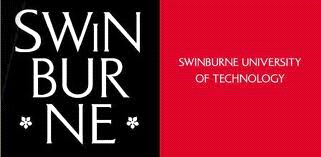 
Digital Stories Program-this is a 1-year commitment
AMA - Volunteer Application Form 2022Please return this form, along with your CV and cover letterto Rebecca Collins rebeccacollins@swin.edu.au
Digital Stories Program-this is a 1-year commitment
AMA - Volunteer Application Form 2022Please return this form, along with your CV and cover letterto Rebecca Collins rebeccacollins@swin.edu.auPART A: INFORMATION ABOUT YOUPART A: INFORMATION ABOUT YOUPART A: INFORMATION ABOUT YOUName: Name: Date today: Gender:   Male 	 Female 
Gender:   Male 	 Female 
Date of birth: Contact details: 
Street address:   Suburb:
State:  Postcode: 
Phone: Email:           University or other Email: Would you have a preference for the gender of the person you want to visit? Which suburb would you prefer to volunteer in?Contact details: 
Street address:   Suburb:
State:  Postcode: 
Phone: Email:           University or other Email: Would you have a preference for the gender of the person you want to visit? Which suburb would you prefer to volunteer in?Contact details: 
Street address:   Suburb:
State:  Postcode: 
Phone: Email:           University or other Email: Would you have a preference for the gender of the person you want to visit? Which suburb would you prefer to volunteer in?Please insert a current photo of yourself (does not need to be passport-type):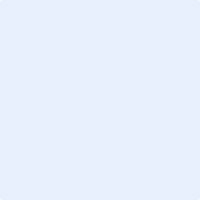 Please insert a current photo of yourself (does not need to be passport-type):Please insert a current photo of yourself (does not need to be passport-type):Are you confident in spoken English? Yes  No Are you confident in spoken English? Yes  No Languages spoken: 
Are you confident in written English?    Yes  NoAre you confident in written English?    Yes  NoLanguages written:What prior experience (formal, or voluntary) do you have with older adults? Please describe, or say ‘none’What prior experience (formal, or voluntary) do you have with older adults? Please describe, or say ‘none’What prior experience (formal, or voluntary) do you have with older adults? Please describe, or say ‘none’What are your interests/hobbies/things you enjoy doing?What are your interests/hobbies/things you enjoy doing?What are your interests/hobbies/things you enjoy doing?Is there anything else about you that may be useful for the matching process (e.g., places lived or travelled, work experience, study interests, family, ethnicity, life experiences etc.)?Is there anything else about you that may be useful for the matching process (e.g., places lived or travelled, work experience, study interests, family, ethnicity, life experiences etc.)?Is there anything else about you that may be useful for the matching process (e.g., places lived or travelled, work experience, study interests, family, ethnicity, life experiences etc.)?What do you hope to gain from volunteering in this program?What do you hope to gain from volunteering in this program?What do you hope to gain from volunteering in this program?In what way would this program add to your career plans?In what way would this program add to your career plans?In what way would this program add to your career plans?
Do you have any prior experience making digital stories or using video editing software (e.g., iMovie, WeVideo, Adobe Premiere Pro)? Or you may have made birthday video for someone using simple PowerPoint and photos. This is not essential however you need to be able to use the internet and know how to download information.
Do you have any prior experience making digital stories or using video editing software (e.g., iMovie, WeVideo, Adobe Premiere Pro)? Or you may have made birthday video for someone using simple PowerPoint and photos. This is not essential however you need to be able to use the internet and know how to download information.
Do you have any prior experience making digital stories or using video editing software (e.g., iMovie, WeVideo, Adobe Premiere Pro)? Or you may have made birthday video for someone using simple PowerPoint and photos. This is not essential however you need to be able to use the internet and know how to download information.PART B: PROGRAM ELIGIBILITYPART B: PROGRAM ELIGIBILITYPART B: PROGRAM ELIGIBILITYWhat days/times (weekday or weekend) would you be available to visit a resident face to face starting 11 January for 1 hour per week?  Please indicate: What days/times (weekday or weekend) would you be available to visit a resident face to face starting 11 January for 1 hour per week?  Please indicate: What days/times (weekday or weekend) would you be available to visit a resident face to face starting 11 January for 1 hour per week?  Please indicate: Will you be able to visit a resident once a week for the digital stories program? Yes   No (if you select this option, you are not eligible for this program)Will you be able to visit a resident once a week for the digital stories program? Yes   No (if you select this option, you are not eligible for this program)Will you be able to visit a resident once a week for the digital stories program? Yes   No (if you select this option, you are not eligible for this program)Will you undertake a police check if selected into the program? Yes   No (if you select this option, you are not eligible for this program)Will you undertake a police check if selected into the program? Yes   No (if you select this option, you are not eligible for this program)Will you undertake a police check if selected into the program? Yes   No (if you select this option, you are not eligible for this program)Have you been double vaccinated against COVID? This is mandatory for aged care Yes  Have you been double vaccinated against COVID? This is mandatory for aged care Yes  Have you been double vaccinated against COVID? This is mandatory for aged care Yes  Will you be able to attend all weekly zoom training/support sessions with Camera ON starting    14 January at 3.30- 4.30pm? Yes  No (if you select this option, you are not eligible for this program)Will you be able to attend all weekly zoom training/support sessions with Camera ON starting    14 January at 3.30- 4.30pm? Yes  No (if you select this option, you are not eligible for this program)Will you be able to attend all weekly zoom training/support sessions with Camera ON starting    14 January at 3.30- 4.30pm? Yes  No (if you select this option, you are not eligible for this program)Are you available for zoom interview in December? Yes  Are you available for zoom interview in December? Yes  Are you available for zoom interview in December? Yes  Do you have any questions?Do you have any questions?Do you have any questions?PART C: REFEREE CHECKSPART C: REFEREE CHECKSPART C: REFEREE CHECKSDo you agree to us conducting two professional referee checks? Yes   No (if you select this option, you are not eligible for this program)
Do you agree to us conducting two professional referee checks? Yes   No (if you select this option, you are not eligible for this program)
Do you agree to us conducting two professional referee checks? Yes   No (if you select this option, you are not eligible for this program)
Please provide the contact details of two professional referees - friends or family not acceptedReferee 1
Name: Phone (work, home or mobile): 
Email: Organisation:Relationship to you: 
Length of relationship: 
Referee 2Name: 
Phone (work, home or mobile): 
Email: Organisation:Relationship to you: 
Length of relationship: Please provide the contact details of two professional referees - friends or family not acceptedReferee 1
Name: Phone (work, home or mobile): 
Email: Organisation:Relationship to you: 
Length of relationship: 
Referee 2Name: 
Phone (work, home or mobile): 
Email: Organisation:Relationship to you: 
Length of relationship: Please provide the contact details of two professional referees - friends or family not acceptedReferee 1
Name: Phone (work, home or mobile): 
Email: Organisation:Relationship to you: 
Length of relationship: 
Referee 2Name: 
Phone (work, home or mobile): 
Email: Organisation:Relationship to you: 
Length of relationship: 